 Middle East Institute, Sakarya University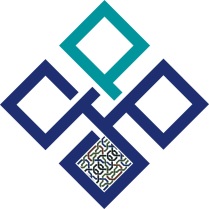 Application for Visiting ScholarVisiting Scholar’s Biographical Data1.  Ms.__  Mr. __   Name: Last______________________    First_________________  Middle__________________2.  Country of Citizenship ____________________ 3.  Mailing address ______________________________________________________________________________4. E-mail ____________________________________   Telephone _____________________________________5.  Designation Requested:         Visiting Scholar _____           Visiting Researcher _____6.  Is this application          New ____          Extension ____         Revision ____7.  Dates of stay at Sakarya:    from ___________ to ____________ (dd/mm/yyyy) *Please write the exact date. 8.  Purpose of visit to Sakarya/ Title of Paper/ Research Assignment:  _____________________________   9.  Field of expertise: ____________________________________________________________________10.  Will visitor participate in a research project or any collaborative research at Sakarya? Yes __    No __11.  Title held at home institution:  ___________________________________________________________12.  Name of home institution of visitor:  ____________________________________________13. Faculty Sponsor: _______________________________________________________________________14.  Are you fluent in English? Please note that both written and oral fluency is a requirement for Visiting Scholars, as all activities in the Department (including supervision of your research) will depend on that.   ________________15. Languages you are fluent ________________ NOTE: Please write a research project with at least 250 characters and attached it to this application info sheet  